РЕКОМЕНДОВАНО К УТВЕРЖДЕНИЮрешение педагогического советапротокол  №3от «22» марта  2019 г. 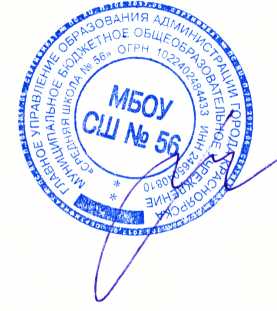 Положение о физкультурно-спортивном клубе1. ОБЩИЕ ПОЛОЖЕНИЯ.1.1. Физкультурно-спортивный клуб является структурным подразделением МБОУСШ №56 . В своей деятельности ФСК руководствуется Законом Российской Федерации от 10.07.1992г №3266-1 «Об образовании», Федеральным законом от 29.04.1999г. №80-ФЗ «О физической культуре и спорте в Российской Федерации», Краевым законом «О физической культуре и спорте» от 26.03.2008г. №31, Стратегиями развития физической культуры и спорта на период до 2020 года, постановлениями о введении в действие санитарно-эпидемиологических правил и нормативов СанПиН (2.4.2.2821-10, 2.4.1.1249-03, 2.4.4.1251-03). 1.2. Создаваемый при общеобразовательном учреждении ФСК, являясь наиболее перспективной современной организационной формой развития массовой физической культуры, спорта и туризма среди учащихся, имеет статус структурного подразделения общеобразовательного учреждения и реализует общие цели и задачи, определённые общеобразовательной программой учреждения. 1.3. Деятельность ФСК регламентируется локальными актами общеобразовательного учреждения. 1.4. Образовательное учреждение оказывает материально-техническое обеспечение и оснащение спортивной деятельности, осуществляет контроль (в лице директора школы), за деятельностью ФСК. 1.5. ФСК осуществляет деятельность на основе демократии, инициативы и самодеятельности его членов; общей «идеологии» (стремление к занятиям физической культурой, любви к конкретному виду спорта), установившихся традиций, наличия необходимых условий, общедоступности реализуемых физкультурно-оздоровительных программ к уровням и особенностям здоровья, физического развития детей разного возраста. 2.ЦЕЛИ И ЗАДАЧИ ФИЗКУЛЬТУРНО-СПОРТИВНОГО КЛУБА.2.1. ФСК создаётся в целях широкого привлечения обучающихся, родителей и работников общеобразовательного учреждения к регулярным занятиям физической культурой и спортом, формирования здорового образа жизни, организации активного отдыха, повышения уровня физического развития, развития в общеобразовательном учреждении традиционных и наиболее популярных в регионе видов спорта. 2.2. Основными задачами клуба являются: активное содействие физическому, духовному и гражданско-патриотическому воспитанию обучающихся, внедрение физической культуры и спорта в повседневную жизнь, организация работы по укреплению здоровья и повышению работоспособности; создание условий для развития всех видов и форм двигательной деятельности с учетом интересов обучающихся; организация занятий в спортивных секциях и группах оздоровительной направленности; проведение массовых физкультурно-оздоровительных и спортивных мероприятий. 3. РУКОВОДСТВО ДЕЯТЕЛЬНОСТЬ КЛУБА3.1. Непосредственное руководство деятельностью ФСК осуществляет руководитель клуба (назначается на должность директором), структурным подразделением которого является ФСК. 3.2. Органам самоуправления в ФСК является его Совет, деятельность которого регламентируется соответствующим положением. 3.3. Непосредственное управление деятельностью клуба осуществляет руководитель, который назначается приказом директора школы на основании трудового договора, заключённого в соответствии с действующим законодательством. 3.4. Деятельность руководителя ФСК регламентируется его должностной инструкцией. 4. ОРГАНИЗАЦИЯ И СОДЕРЖАНИЕ КЛУБА4.1. Основными направлениями в работе ФСК являются: укрепление и сохранение здоровья детей и подростков, повышение их работоспособности; организация здорового досуга учащихся; включенность обучающихся в занятия физкультурой и спортом с учетом здоровья и интереса школьников; физкультурно-оздоровительная работа как часть воспитательной системы школы; профилактика правонарушений среди подростков, их занятость в физкультурно-оздоровительных формах; мониторинг состояния здоровья учащихся. 4.2. Формирование групп обучающихся осуществляется на основе спортивно-оздоровительной, физкультурно-оздоровительной, оздоровительно-рекреативной направленности. 4.3. Порядок наполняемости учебных групп и секций, режим работы устанавливается в соответствии с требованиями СанПиН (2.4.2.2821-10, 2.4.1.1249-03, 2.4.4.1251-03). За всеми занимающимися в ФСК устанавливается постоянный врачебный контроль, который осуществляется медицинскими работниками общеобразовательного учреждения. 4.4. Занятия в ФСК проводятся в соответствии с расписаниями в форме учебно-тренировочных занятий, участия в физкультурно-оздоровительных мероприятиях. 4.5. Непосредственное проведение образовательной деятельности осуществляется инструкторами физической культуры. Оплата труда педагогических работников осуществляется в соответствии с действующим законодательством Российской Федерации. 4.6. ФСК организовывает физкультурно-оздоровительную деятельность с обучающимися в каникулярный период. 4.7. Для реализации целей, задач и функций деятельности, клуб взаимодействует с образовательным учреждением, учреждениями физической культуры и спорта, общественными организациями. 5. МАТЕРИАЛЬНО-ТЕХНИЧЕСКАЯ БАЗА Для проведения физкультурно-оздоровительной работы в ФСК используются спортивный инвентарь и оборудование, спортзал и спортивные площадки, а также другие спортивные сооружения  МБОУ СШ 56.6. СОВЕТ ФИЗКУЛЬТУРНО-СПОРТИВНОГО КЛУБАСовет клуба является выборным органом самоуправления клуба.Совет клуба  действует на основании законодательства РФ, Устава образовательного учреждения, положения о ФСК и настоящего положения. 6.1. Цели и задачи. Целью деятельности Совета  физкультурно – спортивного клуба (далее ФСК) является усиление роли  учащихся в вопросах физкультурно – спортивной жизни образовательного учреждения.Задачами деятельности Совета ФСК являются:- представление интересов  членов клуба в процессе управления клубом;- поддержка и развитие инициатив учащихся в общественной жизни;- защита прав  членов клуба;-привлечение членов клуба к участию в спортивных мероприятиях  школы, города, края.6.2. Функции Совета физкультурно – спортивного  клуба.Совет ФСК выполняет следующие функции:- привлекает учащихся школы к решению вопросов физкультурно – спортивной жизни образовательного учреждения;- изучает и формулирует мнение  учащихся по вопросам физкультурно – спортивной жизни школы;- представляет позицию школьников в органах управления общеобразовательного учреждения;-разрабатывает предложения по совершенствованию образовательного процесса и физкультурно – массовой работы в школе;- содействует реализации инициатив учащихся во внеурочной деятельности: изучает интересы школьников  в сфере внеучебной деятельности, создает условия для их реализации, привлекает учащихся школы к организации физкультурно – массовой работы;-  содействует разрешению конфликтных вопросов: участвует в решении проблем школы, согласует интересы  учащихся, педагогов и родителей,- организует работу по защите прав учащихся, укреплению дисциплины и порядка.6.3. Порядок формирования и структура Совета   физкультурно – спортивного клуба. Совет ФСК формируется на выборной основе сроком на один год.Председателем Совета  является руководитель ФСК.Выборы заместителя председателя Совета ФС осуществляется на первом  его  заседании. Выборы считаются действительными, если на Заседании присутствуют не менее 2/3 Совета клуба. Решения принимаются  простым большинством голосов из числа присутствующих членов клуба. 6.4.Права Совета физкультурно – спортивного клуба.Члены Совета ФСК имеют право:проводить на территории школы собрания и другие мероприятия;размещать информацию на специально выделенных стендах и школьных средствах информации, получать время для выступления своих представителей на классных часах и родительских собраниях;направлять в администрацию школы письменные запросы, предложения и получать на них ответы;знакомится с нормативными документами образовательного учреждения, ФСК, вносить в них свои предложения;получать от администрации школы информацию по  вопросам  жизнедеятельности образовательного учреждения;представлять интересы учащихся в администрации школы, на заседаниях педагогических советов, собраниях,  посвященных решению опросов жизни ФСК;организовывать работу общественных приемных  Совета ФСК, сбор предложения  учащихся, ставить вопрос о решении поднятых учениками проблем перед администрацией школы, другими органами и организациями;принимать решения по рассматриваемым вопросам, информировать учащихся о принятых  решениях;пользоваться организационной поддержкой  должностных лиц образовательного учреждения, отвечающих за  образовательный процесс;вносить на рассмотрение  администрации образовательного учреждения  предложения по совершенствованию физкультурно – массового процесс;вносить предложения  в план работы школы.6.5. Обязанности членов Совета.Члены клуба обязаны:принимать участие в его работе, действуя при этом на основе принципов добросовестности и здравомыслия;выполнять настоящее Положения;быть образцом ведения здорового образа жизни;оказывать руководителю клуба содействие в организации спортивных секций, команд по видам спорта, судейской коллегии;принимать активное участие в пропаганде целей и задач клуба.7. ЧЛЕНСТВО В КЛУБЕ 7.1. Зачисление в ФСК производится по личному заявлению. 7.2. Членами ФСК могут быть обучающиеся, выпускники общеобразовательного учреждения, их родители, педагогические и другие работники учреждения, признающие Устав образовательного учреждения и положение о ФСК, принимающие участие в мероприятиях, проводимых клубом. 8. ПРАВА, ОБЯЗАННОСТИ И ОТВЕТСТВЕННОСТЬ УЧАСТНИКОВ ФИЗКУЛЬТУРНО-СПОРТИВНОЙ ДЕЯТЕЛЬНОСТИ 8.1. Члены клуба имеют право: избирать и быть избранными в совет ФСК, принимать участие в мероприятиях, проводимых клубом; на выбор секций и групп для занятий в соответствии со своими способностями, возможностями и интересами; заниматься физическими упражнениями, спортом и туризмом в группах, секциях, командах клуба; участвовать в физкультурно-оздоровительных и спортивных мероприятиях, выступать на спортивных соревнованиях, спартакиадах, фестивалях, физкультурных праздниках; пользоваться бесплатно спортивным инвентарем и оборудованием, спортивными сооружениями, методическими пособиями. 8.2. Члены клуба обязаны: - соблюдать Положение о школьном ФСК; - выполнять решения, принятые Советом ФСК; - принимать участие в физкультурно-спортивных мероприятиях клуба; - помогать в проведении массовых мероприятий; - показывать личный пример здорового образа жизни и культуры болельщика; - бережно относиться к имуществу и инвентарю; - посещать занятия в спортивной форме; - соблюдать личную гигиену и требования врачебного контроля. 8.3. Воспитанники несут ответственность за: невыполнение требований совета клуба; порчу имущества клуба и школы; оскорбительное и неэтичное отношение к личности педагога, педагогическому коллективу и сотрудникам клуба и школы; грубые нарушения дисциплины в клубе и вне их во время проведения различных мероприятий. 9. ПОРЯДОК ИСКЛЮЧЕНИЯ ВОСПИТАННИКОВ Воспитанники могут быть исключены из клуба: по их личному заявлению; за неоднократные грубые нарушения настоящего положения и устава школы – по решению совета клуба. 10. ДОКУМЕНТАЦИЯ ФСК, УЧЕТ И ОТЧЕТНОСТЬ 10.1. В своей деятельности ФСК руководствуется общешкольным планом физкультурно-спортивной работы, планом работы клуба, календарным планом спортивно-массовых, оздоровительных и туристских мероприятий секций. 10.2. ФСК должен иметь следующую документацию: Положение о ФСК; приказ по школе об открытии ФСК; списочный состав Совета ФСК; списки физоргов; информационный стенд о деятельности ФСК; программы, реализуемые в рамках клубарасписание занятий; журналы групп, занимающихся в спортивных секциях клуба; протоколы соревнований по видам спорта, положения мероприятиях спортивной направленности; результаты и итоги участия в соревнованиях школы, результаты мониторинговых процедур; инструкции по охране труда; правила по технике безопасности при проведении учебно-тренировочных занятий и спортивно-массовых мероприятий; должностные инструкции;журналы инструктажей. муниципальное бюджетное общеобразовательное учреждение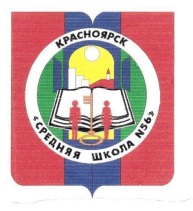 «Средняя школа № 56» (МБОУ СШ № 56)660111, г. Красноярск, пр. Ульяновский 34 А  тел.: (391) 224-35-86 е-mail: school56@krsnet.ru ОГРН 1022402484433  ИНН/КПП - 2465040810/246501001УТВЕРЖДАЮ
Директор  / Л.Р. Волкова/                  Приказ № 01-05-184«27»  марта  2019 г.